广州市黄埔区人力资源和社会保障局关于黄建强等同志职务任免的通知黄埔区各街道、镇，区府属各单位：经黄埔区人民政府批准：黄建强同志不再兼任黄埔区供销合作联社理事会主任职务；陈木清同志任黄埔区供销合作联社理事会主任；陈伟权同志不再担任黄埔区科学技术局副局长职务；陈伟同志不再担任黄埔区住房和城乡建设局副局长职务；张全国同志不再担任黄埔区文冲街道办事处主任职务。特此通知。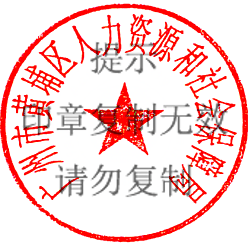 广州市黄埔区人力资源社会保障局2021年2月2日公开方式：主动公开抄送：黄埔区委各部委，区人大办，广州开发区管委会直属各单位，区政协办，区法院，区检察院，各群众团体，区人武部。广州市黄埔区人力资源和社会保障局办公室     2021年2月5日印发广州市黄埔区人力资源和社会保障局文件广州市黄埔区人力资源和社会保障局文件广州市黄埔区人力资源和社会保障局文件           穗埔人社任免〔2021〕2号